Phần đáp án câu trắc nghiệm: Tổng câu trắc nghiệm: 25.SỞ GD&ĐT ĐẮK LẮKTRƯỜNG THPT NGUYỄN HUỆ(Không kể thời gian phát đề) ĐÁP ÁN MÔN TOÁN – Khối lớp 12 Thời gian làm bài : 45 phút 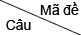 1041011021031CDCB2ACAA3DACA4DDCB5CCBC6CDBA7AACD8DDDC9ABAB10BADB11ABDD12DDCA13CABA14BBDB15BBBD16AADC17DCAD18BCBC19CBAD20BDAC21CCDA22CACA23BDBD24DADB25BDCD